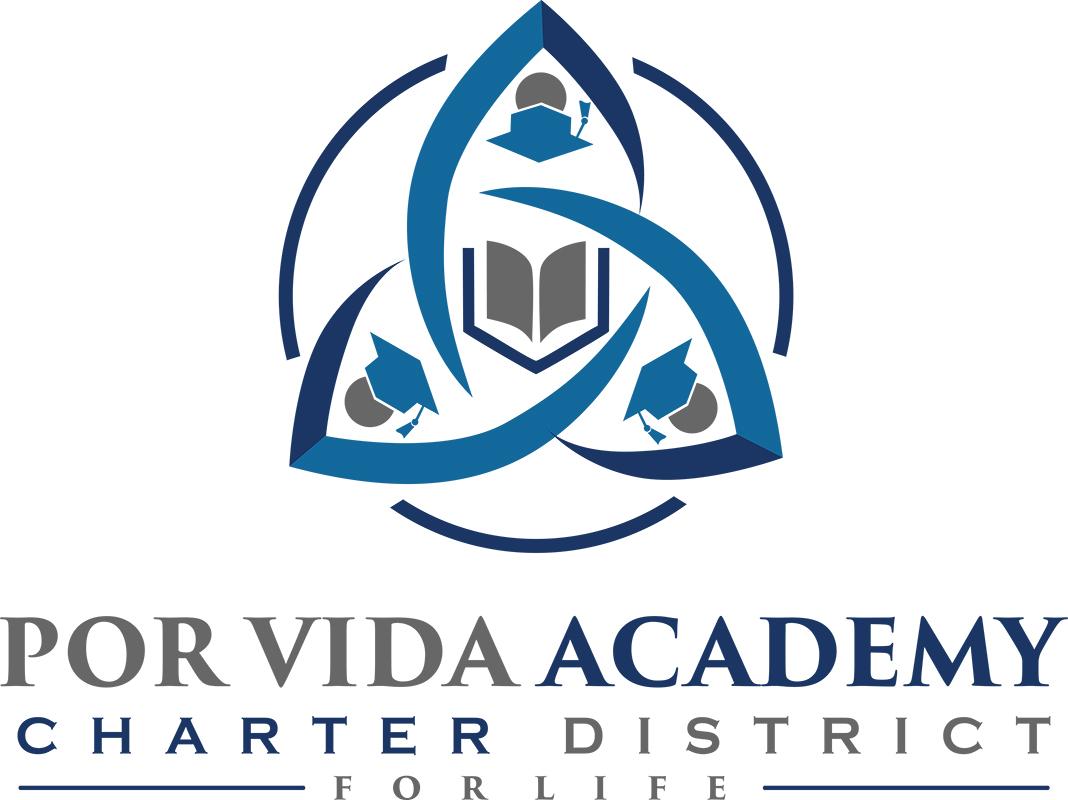 Wednesday, October 14, 2020 at 12:00pm	           1135 Mission Road, SA TX 78210Agenda of Regular Called Board MeetingCall to Order and Establishment of Quorum Roll Call & Recording of Board Members Present - Declaration of Quorum Present Recording of the Executive Director/Superintendent and Staff Members Present.Closed Session: NonePledge of Allegiance Salute to the Texas Flag- “Honor the Texas Flag; I pledge allegiance to thee, Texas, one state under God, one and indivisible.”Public Testimony Approval of Minutes: September 8Superintendent Items:Campus Reports – Student Progress & Teacher ExpectationsDr. Davidson ReportCharter School Performance Framework TrainingSpecial ED Operating Procedures ApprovalFinancialsCurrent – thru October 6, 2020Board Items: 	NoneAdjournment 